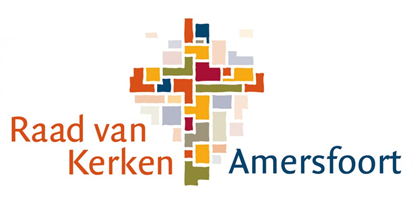 “Een Iraanse jongeling in Amersfoort”Presentatie ervaringsverhaal Johanneskerk en dialoogover de inzet en hulp van kerken voor mensen zonder papieren. Vrijdagmiddag 25 november 2022Locatie: Fonteinkerk Robert Kochstraat 4 AmersfoortVan 15.00 uur- 17.00 uur, inloop vanaf 14.30 Uitreiking en presentatie van het verslag van de reis van een kerk die op weg ging met een jonge ongedocumenteerde Iraanse vluchteling. Het verslag beschrijft een ruim twee jaar durende begeleiding van een ‘Iraanse jongeling’ zonder papieren. Eind 2019 verschijnt er opeens een onbekende jongeman in de vrijzinnige Johanneskerk in Amersfoort. Betrokken gemeenteleden begroeten hem en horen dat hij geen officiële papieren heeft. Door ieders inzet, niet in de laatste plaats door de moed van de jongeman zelf, komt daarin verandering en krijgt hij een verblijfsvergunning. De Johanneskerk beseft dat het gelopen traject onmogelijk was geweest zonder de kennis en wetenschap van vele anderen. Die kennis en die wetenschap wil men met dit verslag met anderen delen. Het verslag is geen methode van “zo doe je dat”, maar het is een ervaringsverhaal en daarmee een bewijs dat het niet onmogelijk is. Voor diverse kerken is deze specifieke hulp aan ongedocumenteerde mensen niet vanzelfsprekend en soms zelfs discutabel. Het verslag van de Johanneskerk kan hulp bieden om zoveel mogelijk obstakels te voorkomen. Maar het biedt geen garantie op succes, want alles valt en staat met inzet, kunde en onkunde van mensen.  We nodigen u daarom van harte om ten eerste te luisteren naar die ervaringen, onder andere verteld en ingeleid door mw. Simone Kennedy (toenmalig gemeenteraadslid van de ChristenUnie en lid van de Amersfoortse werkgroep Kerk en Nieuwkomers). Tijdens de inleiding en de bespreking willen we ingaan op de succes- en faalfactoren: Waarom lukt het bij de één wel en de ander niet? En wat gebeurt er nadat er ofwel een verblijfsvergunning is ofwel de aanvraag keer op keer wordt afgewezen.Een plenaire discussie zal in kleinere gespreksgroepen worden voortgezet, zodat geloofsgemeenschappen en belangstellenden hun eigen mogelijkheden kunnen vinden als er op een dag zomaar een mens aan de deur klopt. Vervolgens wordt het eerste exemplaar van het verslag uitgereikt.Graag uw opgave per mail voor 21 november ter wille van de logistiek van de Fonteinkerk  aan Jennieharmelink@pkn-amersfoort.nl  Vriendelijke groet,Namens de werkgroep Kerk en Nieuwkomers van de Raad van Kerken Amersfoort  Secretaris Raad van KerkenHuib Klamer  Draaiboekje programmaDagvoorzitter; Arrien Kruyt, gemeentelid van de Johanneskerk Gastspreker; Simone  Kennedy Ontvangers: ds. Anna Walsma, v.z. Raad van kerken en Rikus Schoemaker v.z. Diaconie Protestantse Gemeente Amersfoort. 14.30; 	Ontvangst met koffie en thee15.00; 	Opening en welkom door Arrien Kruyt, gemeentelid van de Johanneskerk15.10; 	Inleiding Simone Kennedy15.30;	Plenair ruimte voor vragen en discussie door Arrien KruytKoffie en thee15.45;	 Uiteen in groepjes, we verdiepen het onderwerp aan de hand van vragen 16.20;	 Plenair terugkoppeling door Arrien Kruyt16.30;	Uitreiking van het verslag; verzorgd door de diaconie van de Johanneskerk.16.45;	 Afsluitende woorden Tijd voor een sapje